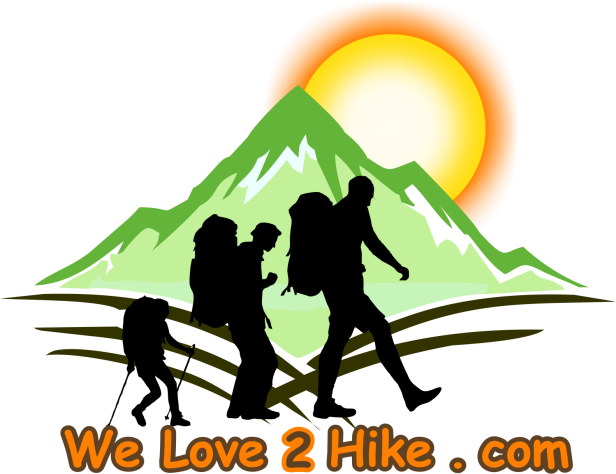 _____________________________________________________________________Prijavnica!Na planinski izlet po Jurčičevi poti od Muljave do Višnje gore, ki bo organiziran za učence, starše in zaposlene OŠ Vide Pregarc v soboto 13. 4. 2019  prijavljamo naslednje planince/ke:   Ime in priimek, razred1._____________________________2._____________________________3._____________________________4._____________________________5._____________________________Plačilo prevoza bo po položnici za vse udeležence.                                                                         Podpis staršev: ____________________